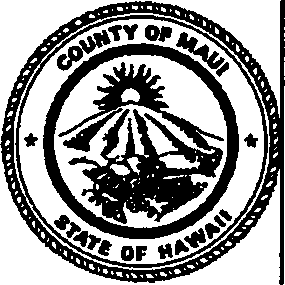 COMMUNITY PLAN ADVISORY COMMITTEE (“CPAC”) APPLICATION(Please print or type)Name:_________________________________________________________________________________________________	(Last)					(First)					(Middle)City or Town of Residence:___________________________ CPAC for which you are applying: South MauiWhy do you want to serve on the CPAC? (50 words or less)________________________________________________________________________________________________________________________________________________________________________________________________________________________________________________________________________________________________________________________________________________________________________________________________________________________________What knowledge or experience will you bring to the Community Plan update process? (50 words or less)________________________________________________________________________________________________________________________________________________________________________________________________________________________________________________________________________________________________________________________________________________________________________________________________________________________________Describe your desired vision of the relevant Community Plan area in 20 years. (50 words or less)________________________________________________________________________________________________________________________________________________________________________________________________________________________________________________________________________________________________________________________________________________________________________________________________________________________________What are the issues of greatest concern to you? (50 words or less)________________________________________________________________________________________________________________________________________________________________________________________________________________________________________________________________________________________________________________________________________________________________________________________________________________________________Post-Secondary Education, if any:________________________________________________________________________________________________________________________________________________________________________________________________________________Brief Employment Summary (previous 10 years, list current or most recent employment first):     Start 	     End 					Position/Responsibilities____________	____________	____________________________________________________________________________________	____________	____________________________________________________________________________________	____________	________________________________________________________________________Community and Professional Organizations/Activities:________________________________________________________________________________________________________________________________________________________________________________________________________________________________________________________________________________________________________________________________________________________________________________________________________________________________Political Affiliation: ________________________________________________________Section 13-2(2) of the  Charter, County of Maui, requires that not more than a bare majority of members of a board or commission belong to the same political party; therefore, please indicate political-party membership, if any.Consent to be Nominated and Certification of Truthfulness and Accuracy of Information:I declare that the above statements are true and accurate to the best of my knowledge.Signature: _______________________________________________________________	Date: ________________NOTE: Upon submission, page 1 of this application will be made available to the public for viewing and copying.Resumes and letters of recommendation may also be attached to the completed application or may be submitted separately in the form of written testimony to the PSLU Committee. All testimony and other correspondence should reference PSLU-53.Please mail, email, or deliver completed applications by 4:30 p.m. on Thursday, June 30, 2022 to: PLANNING AND SUSTAINABLE LAND USE COMMITTEE (PSLU-53), c/o Office of Council Services, 200 South High Street, Kalana o Maui Building, 7th floor, Wailuku, Hawaiʻi 96793; or South Maui District Office, MEDB Building, 1305 North Holopono, Suite 9, Kīhei, Hawaiʻi 96753; or email pslu.committee@mauicounty.us; or fax to 808-270-7686.  For further information, email PSLU Committee staff at pslu.committee@mauicounty.us. 